Р О С С И Й С К А Я   Ф Е Д Е Р А Ц И Я     Б Е Л Г О Р О Д С К А Я   О Б Л А С Т ЬПроект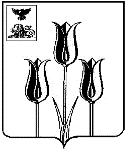 МУНИЦИПАЛЬНЫЙ СОВЕТ МУНИЦИПАЛЬНОГО РАЙОНА «ВОЛОКОНОВСКИЙ  РАЙОН» Р Е Ш Е Н И Е24 апреля 2024 года             						           № 73О внесении изменений и дополнений в Устав муниципального района «Волоконовский район» Белгородской областиВ соответствии с Федеральным законом от 06 октября 2003 года               №131-ФЗ «Об общих принципах организации местного самоуправления в Российской Федерации», Уставом муниципального района «Волоконовский район» Белгородской области, Муниципальный совет Волоконовского района, р е ш и л:1. Внести в Устав муниципального района «Волоконовский район» Белгородской области, принятый постановлением заседания Совета депутатов Волоконовского района от 27 июля 2007 года № 20 (далее – Устав), следующие изменения:1.1. В статье 6 Устава:- часть 5.1 изложить в следующей редакции:«5.1. Муниципальные нормативные правовые акты, затрагивающие права, свободы и обязанности человека и гражданина, муниципальные нормативные правовые акты, устанавливающие правовой статус организаций, учредителем которых выступает муниципальный район, а также соглашения, заключаемые между органами местного самоуправления, вступают в силу после их официального опубликования, если иной срок вступления в силу не установлен настоящим Уставом или самим муниципальным нормативным правовым актом или соглашением.Официальным опубликованием муниципального правового акта, в том числе соглашения, заключенного между органами местного самоуправления, считается первая публикация его полного текста в газете «Красный Октябрь» или первое размещение его полного текста в сетевом издании «Красный Октябрь» (october31.ru, регистрация в качестве сетевого издания: ЭЛ № ФС 77-81995 от 18 октября 2021 года).Для официального опубликования Устава муниципального района «Волоконовский район» Белгородской области, муниципальных правовых актов о внесении изменений в настоящий Устав также используется портал Министерства юстиции Российской Федерации «Нормативные правовые акты в Российской Федерации» (pravo.minjust.ru, право-минюст.рф, регистрация в качестве сетевого издания ЭЛ № ФС 77-72471 от 5 марта 2018 года).Муниципальные правовые акты, в том числе соглашения, заключенные между органами местного самоуправления подлежат обнародованию на официальном сайте органов местного самоуправления муниципального района в информационно-телекоммуникационной сети «Интернет» (volokonovskij-r31.gosweb.gosuslugi.ru) (далее – официальный сайт муниципального района).».1.2. В статье 7 Устава:- пункт 28 части 1 изложить в следующей редакции:«28) организация и осуществление мероприятий межпоселенческого характера по работе с детьми и молодежью, участие в реализации молодежной политики, разработка и реализация мер по обеспечению и защите прав и законных интересов молодежи, разработка и реализация муниципальных программ по основным направлениям реализации молодежной политики, организация и осуществление мониторинга реализации молодежной политики;»;- пункт 29 части 1 дополнить словами «, а также правил использования водных объектов для рекреационных целей»;- часть 1 дополнить пунктом 39 следующего содержания:«39) осуществление выявления объектов накопленного вреда окружающей среде и организация ликвидации такого вреда применительно к территориям, расположенным в границах земельных участков, находящихся в собственности муниципального района.»;- часть 1.1 дополнить пунктом 18 следующего содержания:«18) осуществление выявления объектов накопленного вреда окружающей среде и организация ликвидации такого вреда применительно к территориям, расположенным в границах земельных участков, находящихся в собственности сельских поселений.».- в части 1.2 слово «теплоснабжения,» исключить.1.3. Статью 17 Устава дополнить частью 7.1 следующего содержания:«7.1.Председатель Муниципального совета Волоконовского района освобождается от ответственности за несоблюдение ограничений и запретов, требований о предотвращении или об урегулировании конфликта интересов и неисполнение обязанностей, установленных Федеральным законом от                6 октября 2003 года № 131-ФЗ «Об общих принципах организации местного самоуправления в Российской Федерации» и другими федеральными законами в целях противодействия коррупции, в случае, если несоблюдение таких ограничений, запретов и требований, а также неисполнение таких обязанностей признается следствием не зависящих от него обстоятельств в порядке, предусмотренном частями 3-6 статьи 13 Федерального закона от 25 декабря 2008 года № 273-ФЗ «О противодействии коррупции».».1.4. Статью 23 Устава дополнить частью 4.1 следующего содержания:«4.1. Члены Муниципального совета Волоконовского района освобождаются от ответственности за несоблюдение ограничений и запретов, требований о предотвращении или об урегулировании конфликта интересов и неисполнение обязанностей, установленных Федеральным законом от                6 октября 2003 года № 131-ФЗ «Об общих принципах организации местного самоуправления в Российской Федерации» и другими федеральными законами в целях противодействия коррупции, в случае, если несоблюдение таких ограничений, запретов и требований, а также неисполнение таких обязанностей признается следствием не зависящих от них обстоятельств в порядке, предусмотренном частями 3-6 статьи 13 Федерального закона от 25 декабря 2008 года № 273-ФЗ «О противодействии коррупции».».1.5. Статью 26 Устава дополнить частью 10 следующего содержания:«10. Глава администрации Волоконовского района освобождается от ответственности за несоблюдение ограничений и запретов, требований о предотвращении или об урегулировании конфликта интересов и неисполнение обязанностей, установленных Федеральным законом от 6 октября 2003 года № 131-ФЗ «Об общих принципах организации местного самоуправления в Российской Федерации» и другими федеральными законами в целях противодействия коррупции, в случае, если несоблюдение таких ограничений, запретов и требований, а также неисполнение таких обязанностей признается следствием не зависящих от него обстоятельств в порядке, предусмотренном частями 3 - 6 статьи 13 Федерального закона от 25 декабря 2008 года № 273-ФЗ «О противодействии коррупции».».1.6. В статье 51 Устава:- абзац второй части 1 признать утратившим силу.- часть 2 изложить в следующей редакции:«2. Председатель Муниципального совета Волоконовского района обязан официально опубликовать зарегистрированное решение о внесении изменений и дополнений в настоящий Устав в течение семи дней со дня поступления из территориального органа уполномоченного федерального органа исполнительной власти в сфере регистрации уставов муниципальных образований уведомления о включении сведений о решении о внесении изменений и дополнений в Устав в государственный реестр уставов муниципальных образований. Решение о внесении изменений и дополнений в настоящий Устав вступает в силу со дня такого опубликования, если самим решением не предусмотрен более поздний срок вступления его в силу.».2. Принять настоящее решение.3. Направить настоящее решение в Управление Министерства юстиции Российской Федерации по Белгородской области для государственной регистрации и официального опубликования на портале Министерства юстиции Российской Федерации «Нормативные правовые акты в Российской Федерации» (pravo.minjust.ru, право-минюст.рф).4. Официально опубликовать настоящее решение после его государственной регистрации в районной газете «Красный Октябрь», разместить в сетевом издании «Красный Октябрь» (october31.ru) и на официальном сайте Волоконовского района в информационно-телекоммуникационной сети «Интернет» (https://volokonovskij-r31.gosweb.gosuslugi.ru).Председатель Муниципального советаВолоконовского района						Н.В. Меланина